EMT Chapter 14 Cardiovascular Emergencies 1. We can help to reduce deaths with better ____________ awareness, ___________ access, increased numbers of _________ ____________ trained in __________, public access to ___________ ____________, and the recognition for need of ___________ services.2. What does the atrium do? ______________________________________________________ 3. What does the ventricle do? _____________________________________________________4. The aorta, the body’s main ______________, receives the blood _______________________ ________________ and delivers it to ______________________ so they can carry blood to the tissues of the _____________.5. The ____________ side of the heart receives oxygen-poor blood from the _________________________________.6. The____________ of the heart pumps out oxygen-rich blood into the ____________.7. Physiology of the heart: Number the 12 steps in order.a.  ____ Blood fills the right ventricle.b.  ____ Blood from the vena cava enters the heart.c.  ____ Oxygen becomes oxygenated in the alveoli.d.  ____ Blood is pumped to the arterioles.e. ____ Blood travels through the pulmonary veins.f.  ____ Blood enters the left atrium.g.  ____ Blood becomes deoxygenated (this is not first) h.  ____ Blood enters the left ventricle.i.  ____ Blood circulates in the lungs.j.  ____ Blood fills the right atrium.k.  ____ Blood is pumped through the aorta.l.  ____ Blood flows into the pulmonary artery.8. What is the role of the alveoli referring to blood circulation? _______________________________________________________________________________________________________________________________________________________________________________________9. Which side of the heart is more muscular? Why does it need to be?10. The ____________ ______________ system of the heart controls most aspects of the _____________ ____________ and enables the ____________ ____________ to work together.  11. What is automaticity? _____________________________________________________________________________________________________________________________________12.	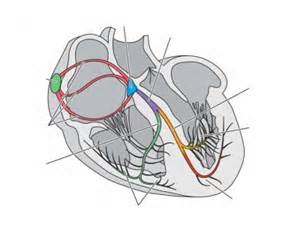 13. Nervous system that increases the heart rate, respiratory rate and depth; dilates blood vessels in the muscles.        a.  Autonomic nervous system        b.  Sympathetic nervous system        c.  Parasympathetic nervous system        d.  Cardiac nervous system14. Nervous system that does not require conscious thought and has two parts:        a.  Autonomic nervous system        b.  Sympathetic nervous system        c.  Parasympathetic nervous system        d.  Cardiac nervous system15. Nervous system that constricts blood vessels in the digestive system:        a.  Autonomic nervous system        b.  Sympathetic nervous system        c.  Parasympathetic nervous system        d.  Cardiac nervous system16. Nervous system that decreases the heart rate and respiratory rate; constricts the blood vessels in the muscles:        a.  Autonomic nervous system        b.  Sympathetic nervous system        c.  Parasympathetic nervous system        d.  Cardiac nervous system17. Nervous system that dilates the blood vessels in the digestive system:        a.  Autonomic nervous system        b.  Sympathetic nervous system        c.  Parasympathetic nervous system        d.  Cardiac nervous system18.  In times of stress, the ___________________ nervous system gains primary control, whereas in times of relaxation, the ___________________ nervous system takes control.Matching:19. Aortic valve		a.  The blood vessels that carry blood and nutrients to the heart 				     muscle.				    20. Cardiac output 		b.  One of two lower chambers of the heart.21. Coronary arteries		c.  The on-way valve that lies between the left ventricle and the 				     aorta and keeps blood flow from flowing back into the left 				     ventricle.22. Lumen			d.  One of two upper chambers of the heart.23. Myocardium		e.  The amount of blood pumped out of the left ventricle in 1 				     minute.24. Perfusion			f.  The number of times the heart contracts in 1 minute.25. Stroke volume 		g.  Widening of a tubular structure. 				     cardiac cycle.26. Heart rate 			h.  The flow of blood through body tissues and vessels.27. Dilation			i.   The inside diameter of an artery or other hollow structure.28. Ventricle 			j. The volume of blood pumped out of the left ventricle in 129. Atrium			k. The heart muscle30. List the common pulse points (6 listed): ________________________________________________________________________________________________________________________31. Ischemia is decreased ____________________________________. Because of partial or complete ______________ of blood flow through the coronary _____________, the heart tissue fails to get enough_________________________________.Matching:32. Dependent edema				a.  The complete absence of heart electrical activity.33. Acute myocardial infarction (AMI)	b.  An irregular or abnormal heart rhythm.34. Angina pectoris				c.  A term used to describe a group of symptoms 						     caused by myocardial ischemia.35. Congestive heart failure (CHF)		d.  A slow heart rate of less than 30 beats/minute.36. Arrhythmia				e.  The heart fails to generate effectively; pulse is						     not palpable even if electrical activity continues.37. Asystole					f.  A blockage.38. Atherosclerosis				g.  A state where there is not enough oxygen 						     delivered to the tissues of the body, caused by						     low output of blood from the heart.39. Bradycardia				h.  Death of a body tissue.40. Cardiac arrest				i.  Swelling in body closest to the ground, caused by						   collection of fluid in the tissues. 41. Cardiogenic shock 			j.  Excessively high blood pressure.42. Acute coronary syndrome			k.  A condition in which the heart loses it’s ability 							     to effectively pump blood, usually as a result of						     damage to the heart muscle.43. Hypertensive emergency			l. A blood clot that has formed within a blood vessel						   and is floating with in the blood stream.44. Ischemia					m.  Death of heart muscle following obstruction of 						      blood flow to it.45. Infarction					n.  Fainting; temporary loss of consciousness46. Ventricular tachycardia			o.  Cholesterol and calcium build up inside the walls						     of blood vessels, leading to blockage. 47. Thromboembolism			p.  A rapid heart rate of more than 100 beats minute.48. Occlusion					q.  A lack of oxygen that deprives tissues of 						     necessary nutrients, resulting from partial or 						     complete blockage of blood flow.49. Syncope					r.  Short-lived chest discomfort caused by partial or						    temporary blockage of blood flow to the heart 						    muscle.50. Tachycardia				s.  A rapid heart rhythm in which the electrical 						    impulse begins in the ventricle instead of the 						    atrium, which may result in inadequate blood 						    flow.51. Difference between a dissecting aneurysm and an aortic aneurysm:_____________________________________________________________________________________________________________________________________________________________________________________________________________________________________________________________________________________________________________________________________________52. Difference between angina and myocardial infarction: _______________________________________________________________________________________________________________________________________________________________________________________________________________________________________________________________________________________________________________________________________________________53. Ventricular fibrillation is the disorganized, ineffective ______________ of the______________, resulting in no ______________ ______________ and state of cardiac arrest.54. A person in cardiac arrest can be treated by ________________ to restore a normal rhythmic heartbeat.55. The inner wall of an artery in normally _____________ and ______________ elastic, but becomes ______________ and ______________ with atherosclerosis plaque.56. The major controllable risk factors for acute myocardial infarction are: ________________________________________________________________________________________________________________________________________________________________________________________________________________________________________________________57. The major uncontrollable factors for AMI are: ___________________________________________________________________________________________________________________58. Acute coronary syndrome can be a temporary situation known as _____________       ____________, or a more serious condition, an ________________.59. Anginal pain is described as ______________, ________________, or “_______________________________________________________”.60. List the different signs and symptoms of acute myocardial infarction: ___________________ ______________________________________________________________________________________________________________________________________________________________________________________________________________________________________________________________________________________________________________________________________________________________________________________________________61. Between angina and AMI, which might not be relieved by nitroglycerin? ______________________________________________________________________________62. What is it called when skin has a bluish tint? ______________________________________63. When documenting how a patient is feeling, should you use medical language or the patient’s own words? ___________________________________________________________________64. Shock is present when _______________________________________________________65. With cardiogenic shock, the problem is that the heart lacks the____________ to___________the proper volume of ____________ through the _______________ system.66. Congestive heart failure occurs when the heart can no longer keep up with the _____________ ______________ of blood from the ______________.67. What might you hear upon auscultation with a patient with Congestive heart failure?68. Why is congested heart failure called “congested”? _______________________________________________________________________________________________________________69. For what condition besides angina and AMI could nitroglycerin be useful if the patient’s blood pressure is higher than 100 mm Hg? _____________________________________________________________________ 	70. Hypertension is defined as any systolic blood pressure greater than__________ mm Hg or a diastolic blood pressure greater than __________ mm Hg71. What are 6 differences between AMI and a dissecting aneurysm? ______________________________________________________________________________________________________________________________________________________________________________________________________________________________________________________________________________________________________________________________________________72. Patient experiencing pulmonary edema or CHF (Congestive heart failure) may require ______________-_______________ ventilation with a bag-mask or continuous positive airway pressure, _____________.73. Athletes may have a ____________ heart rate as a normal physiologic change. ______________ is a normal physiologic response to ____________ to ensure adequate tissue perfusion.74. Low-dose aspirin comes in __________mg ___________tablets. The recommended dose is ________mg (_________________) to __________mg (__________________).75. What is the action of Nitroglycerin? __________________________________________________________________________________________________________________________76. Nitroglycerin that has not expired should give experience of: ______________________________________________________________________________________________________77. What should you do before administering nitroglycerin? _________________________________________________________________________________________________________________________________________________________________________________________78. List some contraindications of nitroglycerin: __________________________________________________________________________________________________________________________________________________________________________________________________79. During what circumstances should you remove a nitroglycerin patch on a patient? ______________________________________________________________________________________80. Many people with heart disease in the United States have _____________ ______________ to maintain a regular cardiac ______________ and _______________.81. If a pace maker does not function properly, the patient make experience _________________ __________________________________________ because of an excessively slow heart rate.82. A patient with an automatic implantable cardiac defibrillator who is experiencing an AMI or cardiac arrest should be treated like all other patients with an AMI.    True   or    False?83. What is the advantage of biphasic shock? _______________________________________________________________________________________________________________________84. When can errors occur with an AED? ________________________________________________________________________________________________________________________________________________________________________________________________________85. As a safety measure, the patient should not be laying on ____________ ground or touching _________________objects when being shocked.86. What are the 5 links in the chain of survival? ________________________________________________________________________________________________________________________________________________________________________________________________________________________________________________________________________________87. Defibrillation works best if it takes place within ________ minutes of the onset of _______________ _____________.88. In some older patients with angina or AMI, particularly people with diabetes, chest pain is _____________.89. For a patient in cardiac arrest during transport, you should: _________________________________________________________________________________________________________90. If the patient has an implanted pacemaker or and internal defibrillator in the same area where the AED pads go, what should you do? ____________________________________________________________________________________________________________________________